03/16/2015 Full Senate MinutesSecretary:Role CallPresident: No Report but a lot to discuss in new businessVice President:No ReportAcademic Affairs:No ReportCampus Relations:Going to begin selfie competition with new hydration stationsResidential Affairs:Hydration Stations have been installed!!!F’Real Machine Frozen Yogurt Machine: ChartwellsReusable Containers: possible after dishwasher improvesNapkin Notes will be advertised better (hopefully) jmfilipp@owu.edu: marketing director get in touch with Gift to academic departmentsRecycing: Advertise recycling/trash differences in residence hallsMeet with Darryl Phelps after we get backgetting better recycling in residence halls lids: restrict what can go in themgeneral housekeeping: anything we could improveSLU meeting toward the end of the semester: Levi and Wendy: make language more explicitI am writing a resolution about tuition increases
Treasurer:1. 2015 Young Life Leadership Retreat Amount Requested: $900.00Amount Funded: $450.00Vote: Unanimous vote to fund 50% of the requested amountApproved by full senate with unanimous consent2. LeaderShape Amount Requested: $ 6,750.00 Registration Fee: $900.00 Cost Per Participant: $1,575.00 Participant Fee: $1,475.00 Travel Stipend: $100.00 Total Cost: $9,450.00 (for 6 participants) Amount Funded: $5,400.00 (which would be $900 per student) Vote: 6 approved, 1 opposed to fund $900 per studentRequest approved by full senate with zero objections or abstentions 3. Model UN Conference NYC Amount Requested: $4,342.14  Amount Funded: $3,657.00 Lodging Charges: $2,520.00 Individual Registration Fee: $630.00 Gas Charges: $545.00 Van Charges: $557.14 Team Registration Fee: $90.00 Lodging Charges: $2,268.00 Individual Registration Fee: $315.00 Gas Charges: 491.00 Van Charges: $ 502.00 Team Registration Fee: $81.00Vote: Unanimous, 1 abstaining Approved by full senate with unanimous consentAdvisor Report:Welcome back from Spring BreakEvidence of hydration stations- want pictures of themMake sure to clarify that we are endorsing gender inclusive housing, we did not form the policyNeed to work with VP on ordering Golden Bishop AwardsBe careful of trash or anything on campus that needs to be cleaned up after all the snow meltedWatch OWU Daily for scholarship and internship opportunitiesWe hit 29.5% on the campus climate on sexual assault survey, the survey has been closedRacial diversity campus climate survey will be sent out soonMid semester progress reportsNew Business:Discussion of student activity fee and cost sharing. Please view PowerPoint. Old Business:NoneAnnouncements:None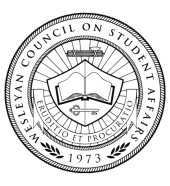 